Об особенностях командирования лиц, замещающих должности муниципальной службы, работников, замещающих должности, не отнесенные к должностям муниципальной службы, в администрации Шумерлинского муниципального округа Чувашской Республики, на территории Донецкой Народной Республики, Луганской Народной Республики, Запорожской области и Херсонской областиВ соответствии с Указом Президента Российской Федерации от 17.10.2022 № 752 «Об особенностях командирования лиц, замещающих государственные должности Российской Федерации, федеральных государственных гражданских служащих, работников федеральных государственных органов, замещающих должности, не являющиеся должностями федеральной государственной гражданской службы, на территории Донецкой Народной Республики, Луганской Народной Республики, Запорожской области и Херсонской области»администрация Шумерлинского муниципального округа п о с т а н о в л я е т:1. Установить, что лицам, замещающим должности муниципальной службы, работникам, замещающим должности, не отнесенные к должностям муниципальной службы, в администрации Шумерлинского муниципального округа Чувашской Республики, в период их нахождения в служебных командировках на территориях Донецкой Народной Республики, Луганской Народной Республики, Запорожской области и Херсонской области:а) денежное вознаграждение (денежное содержание) выплачивается в двойном размере;б) дополнительные расходы, связанные с проживанием вне постоянного места жительства (суточные), возмещаются в размере 8480 рублей за каждый день нахождения в служебной командировке.2. Отраслевым (функциональным) органам администрации Шумерлинского муниципального округа Чувашской Республики при направлении лиц, замещающих должности муниципальной службы, работников, замещающим должности, не отнесенные к должностям муниципальной службы, в отношении которых руководитель отраслевого (функционального) органа осуществляет функции представителя нанимателя, в служебные командировки на территории Донецкой Народной Республики, Луганской Народной Республики, Запорожской области и Херсонской области руководствоваться настоящим постановлением.3. Обеспечить установление для работников организаций и учреждений, подведомственных администрации Шумерлинского муниципального округа Чувашской Республики, ее отраслевым (функциональным) органам, принимающих непосредственное участие в выполнении работ (оказании услуг) по обеспечению жизнедеятельности населения и (или) восстановлению объектов инфраструктуры на территориях Донецкой Народной Республики, Луганской Народной Республики, Запорожской области и Херсонской области, особенностей их командирования, аналогичных особенностям, предусмотренным настоящим постановлением.4. Настоящее постановление вступает в силу после его официального опубликования в периодическом печатном издании «Вестник Шумерлинского муниципального округа», подлежит размещению на официальном сайте Шумерлинского муниципального округа в информационно-телекоммуникационной сети «Интернет», и распространяется на правоотношения, возникшие с 30 сентября 2022 г.Глава Шумерлинского муниципального округа Чувашской Республики                                                                                          Л.Г. РафиновЧĂВАШ  РЕСПУБЛИКИ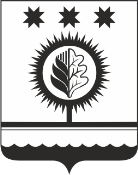 ЧУВАШСКАЯ РЕСПУБЛИКАÇĚМĚРЛЕ МУНИЦИПАЛЛĂОКРУГĔН АДМИНИСТРАЦИЙĚЙЫШĂНУ11.11.2022  948№ Çěмěрле хулиАДМИНИСТРАЦИЯШУМЕРЛИНСКОГО МУНИЦИПАЛЬНОГО ОКРУГА ПОСТАНОВЛЕНИЕ11.11.2022 № 948    г. Шумерля